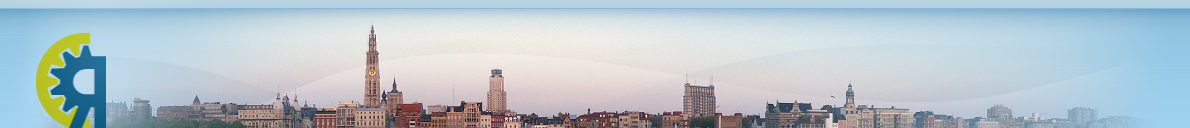 Vision Keynoteshttp://ansymo.ua.ac.be/csmr-wcre/submission/Vision-Keynoteshttp://ansymo.ua.ac.be/csmr-wcre/submission/Vision-KeynotesCo-Chairs: Filippo Ricca, University of Genova  Dave Binkley, Loyola University MarylandCo-Chairs: Filippo Ricca, University of Genova  Dave Binkley, Loyola University MarylandCo-Chairs: Filippo Ricca, University of Genova  Dave Binkley, Loyola University MarylandThe IEEE CSMR-WCRE 2014 software evolution week will include Vision Keynotes. Vision keynotes aim to tap into the considerable expertise in the community. These longer reflections are meant to capture the “state of the art.” A vision keynote submission might take a form similar to a computing survey article of an ICSE FOSE paper. Alternatively submissions might summarize the technical contributions of a particular research group over a number of years. Because production of a vision keynote is expected to be a considerable undertaking, a modified submission process will be used. Acceptance will be based on a 2-page extended abstract that describes the final paper. Complete papers for accepted abstracts will have a 15-page limit. These complete papers will then undergo an editing round aimed at clarifying the contributions. Papers must conform to the IEEE proceedings-paper format guidelines and will appear in the IEEE Digital Library.The IEEE CSMR-WCRE 2014 software evolution week will include Vision Keynotes. Vision keynotes aim to tap into the considerable expertise in the community. These longer reflections are meant to capture the “state of the art.” A vision keynote submission might take a form similar to a computing survey article of an ICSE FOSE paper. Alternatively submissions might summarize the technical contributions of a particular research group over a number of years. Because production of a vision keynote is expected to be a considerable undertaking, a modified submission process will be used. Acceptance will be based on a 2-page extended abstract that describes the final paper. Complete papers for accepted abstracts will have a 15-page limit. These complete papers will then undergo an editing round aimed at clarifying the contributions. Papers must conform to the IEEE proceedings-paper format guidelines and will appear in the IEEE Digital Library.The IEEE CSMR-WCRE 2014 software evolution week will include Vision Keynotes. Vision keynotes aim to tap into the considerable expertise in the community. These longer reflections are meant to capture the “state of the art.” A vision keynote submission might take a form similar to a computing survey article of an ICSE FOSE paper. Alternatively submissions might summarize the technical contributions of a particular research group over a number of years. Because production of a vision keynote is expected to be a considerable undertaking, a modified submission process will be used. Acceptance will be based on a 2-page extended abstract that describes the final paper. Complete papers for accepted abstracts will have a 15-page limit. These complete papers will then undergo an editing round aimed at clarifying the contributions. Papers must conform to the IEEE proceedings-paper format guidelines and will appear in the IEEE Digital Library.Extended abstract due: October 7, 2013  Notification: October 11, 2013  Final paper draft due: November 11, 2013Extended abstract due: October 7, 2013  Notification: October 11, 2013  Final paper draft due: November 11, 2013Extended abstract due: October 7, 2013  Notification: October 11, 2013  Final paper draft due: November 11, 2013Technical Research Papershttp://ansymo.ua.ac.be/csmr-wcre/submission/Technical-Research-Papershttp://ansymo.ua.ac.be/csmr-wcre/submission/Technical-Research-PapersCo-Chairs: Filippo Ricca, University of Genova  Dave Binkley, Loyola University MarylandCo-Chairs: Filippo Ricca, University of Genova  Dave Binkley, Loyola University MarylandCo-Chairs: Filippo Ricca, University of Genova  Dave Binkley, Loyola University MarylandWe invite original papers that describe significant advances to the State of the Art in all areas of software maintenance, evolution, reengineering, reverse engineering, renovation, migration, and software and system comprehension. Theoretical results, case studies, empirical research and experiments are particularly encouraged. Papers must conform to the IEEE proceedings-paper format guidelines and must not exceed 10 pages. Accepted papers will appear in the IEEE Digital Library. All papers will be reviewed by at least three members of the program committee.  All papers and reviews are accessible to all PC members (exempt those reporting a conflict of interest) to facilitate a comprehensive and open minded online decision on paper acceptance. Authors of selected papers from the research track will be invited to submit extended versions of their work to a special issue of an international journal.We invite original papers that describe significant advances to the State of the Art in all areas of software maintenance, evolution, reengineering, reverse engineering, renovation, migration, and software and system comprehension. Theoretical results, case studies, empirical research and experiments are particularly encouraged. Papers must conform to the IEEE proceedings-paper format guidelines and must not exceed 10 pages. Accepted papers will appear in the IEEE Digital Library. All papers will be reviewed by at least three members of the program committee.  All papers and reviews are accessible to all PC members (exempt those reporting a conflict of interest) to facilitate a comprehensive and open minded online decision on paper acceptance. Authors of selected papers from the research track will be invited to submit extended versions of their work to a special issue of an international journal.We invite original papers that describe significant advances to the State of the Art in all areas of software maintenance, evolution, reengineering, reverse engineering, renovation, migration, and software and system comprehension. Theoretical results, case studies, empirical research and experiments are particularly encouraged. Papers must conform to the IEEE proceedings-paper format guidelines and must not exceed 10 pages. Accepted papers will appear in the IEEE Digital Library. All papers will be reviewed by at least three members of the program committee.  All papers and reviews are accessible to all PC members (exempt those reporting a conflict of interest) to facilitate a comprehensive and open minded online decision on paper acceptance. Authors of selected papers from the research track will be invited to submit extended versions of their work to a special issue of an international journal.Abstract due: October 7, 2013  Paper due: October 14, 2013Abstract due: October 7, 2013  Paper due: October 14, 2013Abstract due: October 7, 2013  Paper due: October 14, 2013Industrial Papershttp://ansymo.ua.ac.be/csmr-wcre/submission/Industrial-Papershttp://ansymo.ua.ac.be/csmr-wcre/submission/Industrial-PapersCo-Chairs: Werner Teppe, Amadeus Germany GmbH  Eric Bouwers, Software Improvement GroupCo-Chairs: Werner Teppe, Amadeus Germany GmbH  Eric Bouwers, Software Improvement GroupCo-Chairs: Werner Teppe, Amadeus Germany GmbH  Eric Bouwers, Software Improvement GroupIndustry track aims to bring together practitioners and academic researchers to perform joint research work, and to provide the industry with a platform for reaching out to academia. Industry track papers should discuss industrial practice and experience reports describing problems (and their solutions) encountered in real applications. In addition, survey reports from real projects and papers describing (the challenges involved in) knowledge transfer from academia to research are more than welcome. Lastly, papers detailing challenging problems currently occurring in industry, for which you want feedback/input from the academic community, are also greatly appreciated. Submissions must conform to the IEEE proceedings style and must not exceed 4 pages, including all text, references, appendices, and figures. Submissions will be evaluated on the basis of industry relevance, originality, soundness, empirical and/or practical validation, quality and consistency of presentation, and appropriate comparison to related work. Special emphasis will be put on the relevance of the proposed contribution to practitioners.Industry track aims to bring together practitioners and academic researchers to perform joint research work, and to provide the industry with a platform for reaching out to academia. Industry track papers should discuss industrial practice and experience reports describing problems (and their solutions) encountered in real applications. In addition, survey reports from real projects and papers describing (the challenges involved in) knowledge transfer from academia to research are more than welcome. Lastly, papers detailing challenging problems currently occurring in industry, for which you want feedback/input from the academic community, are also greatly appreciated. Submissions must conform to the IEEE proceedings style and must not exceed 4 pages, including all text, references, appendices, and figures. Submissions will be evaluated on the basis of industry relevance, originality, soundness, empirical and/or practical validation, quality and consistency of presentation, and appropriate comparison to related work. Special emphasis will be put on the relevance of the proposed contribution to practitioners.Industry track aims to bring together practitioners and academic researchers to perform joint research work, and to provide the industry with a platform for reaching out to academia. Industry track papers should discuss industrial practice and experience reports describing problems (and their solutions) encountered in real applications. In addition, survey reports from real projects and papers describing (the challenges involved in) knowledge transfer from academia to research are more than welcome. Lastly, papers detailing challenging problems currently occurring in industry, for which you want feedback/input from the academic community, are also greatly appreciated. Submissions must conform to the IEEE proceedings style and must not exceed 4 pages, including all text, references, appendices, and figures. Submissions will be evaluated on the basis of industry relevance, originality, soundness, empirical and/or practical validation, quality and consistency of presentation, and appropriate comparison to related work. Special emphasis will be put on the relevance of the proposed contribution to practitioners.Abstract due: October 21, 2013  Paper due: October 28, 2013Abstract due: October 21, 2013  Paper due: October 28, 2013Abstract due: October 21, 2013  Paper due: October 28, 2013Early Research AchievementsEarly Research Achievementshttp://ansymo.ua.ac.be/csmr-wcre/submission/ERA-PapersCo-Chairs: Andy Zaidman, Delft University of Technology  Coen De Roover, Vrije Universiteit BrusselCo-Chairs: Andy Zaidman, Delft University of Technology  Coen De Roover, Vrije Universiteit BrusselCo-Chairs: Andy Zaidman, Delft University of Technology  Coen De Roover, Vrije Universiteit BrusselThe goal of the Early Research Achievements (ERA) track is to provide researchers and practitioners with a forum for presenting novel ideas in early stages of research. The topics of interest for this track are the same as the main research track and concern all the topics in the research and practice of software maintenance and evolution. The ERA track is specifically looking for fresh, innovative, provocative ideas. We aim to create an open atmosphere where discussion and feedback stands central. Papers submitted to the ERA must not have been previously accepted for publication or submitted for review to another conference, journal, or book. Submissions must conform to the IEEE proceedings style and must not exceed 5 pages, including all text, references, appendices, and figures. Submissions will be evaluated on the basis of their originality, importance of contribution, soundness, evaluation, quality of presentation, and appropriate comparison to related work. Emphasis will be put on the originality and timeliness of the proposed contribution; a full evaluation of the proposed ideas is not required. Each submission will be reviewed by at least two members of the ERA Program Committee. Accepted papers will get a short presentation and also a poster presentation.The goal of the Early Research Achievements (ERA) track is to provide researchers and practitioners with a forum for presenting novel ideas in early stages of research. The topics of interest for this track are the same as the main research track and concern all the topics in the research and practice of software maintenance and evolution. The ERA track is specifically looking for fresh, innovative, provocative ideas. We aim to create an open atmosphere where discussion and feedback stands central. Papers submitted to the ERA must not have been previously accepted for publication or submitted for review to another conference, journal, or book. Submissions must conform to the IEEE proceedings style and must not exceed 5 pages, including all text, references, appendices, and figures. Submissions will be evaluated on the basis of their originality, importance of contribution, soundness, evaluation, quality of presentation, and appropriate comparison to related work. Emphasis will be put on the originality and timeliness of the proposed contribution; a full evaluation of the proposed ideas is not required. Each submission will be reviewed by at least two members of the ERA Program Committee. Accepted papers will get a short presentation and also a poster presentation.The goal of the Early Research Achievements (ERA) track is to provide researchers and practitioners with a forum for presenting novel ideas in early stages of research. The topics of interest for this track are the same as the main research track and concern all the topics in the research and practice of software maintenance and evolution. The ERA track is specifically looking for fresh, innovative, provocative ideas. We aim to create an open atmosphere where discussion and feedback stands central. Papers submitted to the ERA must not have been previously accepted for publication or submitted for review to another conference, journal, or book. Submissions must conform to the IEEE proceedings style and must not exceed 5 pages, including all text, references, appendices, and figures. Submissions will be evaluated on the basis of their originality, importance of contribution, soundness, evaluation, quality of presentation, and appropriate comparison to related work. Emphasis will be put on the originality and timeliness of the proposed contribution; a full evaluation of the proposed ideas is not required. Each submission will be reviewed by at least two members of the ERA Program Committee. Accepted papers will get a short presentation and also a poster presentation.Abstract due: October 21, 2013  Paper due: October 28, 2013Abstract due: October 21, 2013  Paper due: October 28, 2013Abstract due: October 21, 2013  Paper due: October 28, 2013Doctoral Symposium Papershttp://ansymo.ua.ac.be/csmr-wcre/submission/Doctoral-Symposium-Papershttp://ansymo.ua.ac.be/csmr-wcre/submission/Doctoral-Symposium-PapersCo-Chairs: Bram Adams, École Polytechnique de Montréal  Sibylle Schupp, Hamburg University of TechnologyCo-Chairs: Bram Adams, École Polytechnique de Montréal  Sibylle Schupp, Hamburg University of TechnologyCo-Chairs: Bram Adams, École Polytechnique de Montréal  Sibylle Schupp, Hamburg University of TechnologyThe doctoral symposium provides an exciting environment for both beginning and mature PhD students. Both groups of students should submit a 4-page abstract of their PhD project or dissertation. Beginning students have the opportunity to receive first-hand feedback on their research from experienced researchers as well as from their peers, enabling a critical review of their thesis work outside the safe environment of their research lab. At the same time, they will be required to read and critique the other participants’ work, since providing constructive feedback is almost as important for a researcher as receiving and acting on feedback. The symposium also provides students who are about to finish their PhD or finished within the last two years a chance to showcase their work in front of the full conference audience. Thus, they can not only disseminate their research results, but maybe also attract the attention of a research group looking for a new postdoc or of a department looking for a new faculty member! The submitted abstracts of this group of students will be published, and the best presentation (as voted by the audience) will be awarded the official conference Best PhD Presentation (BPP) Award. Finally, there will be a panel with senior experts in the field who will discuss any questions by the symposium participants about life as a PhD student and afterwards. This panel will be interactive, hence we need your input!The doctoral symposium provides an exciting environment for both beginning and mature PhD students. Both groups of students should submit a 4-page abstract of their PhD project or dissertation. Beginning students have the opportunity to receive first-hand feedback on their research from experienced researchers as well as from their peers, enabling a critical review of their thesis work outside the safe environment of their research lab. At the same time, they will be required to read and critique the other participants’ work, since providing constructive feedback is almost as important for a researcher as receiving and acting on feedback. The symposium also provides students who are about to finish their PhD or finished within the last two years a chance to showcase their work in front of the full conference audience. Thus, they can not only disseminate their research results, but maybe also attract the attention of a research group looking for a new postdoc or of a department looking for a new faculty member! The submitted abstracts of this group of students will be published, and the best presentation (as voted by the audience) will be awarded the official conference Best PhD Presentation (BPP) Award. Finally, there will be a panel with senior experts in the field who will discuss any questions by the symposium participants about life as a PhD student and afterwards. This panel will be interactive, hence we need your input!The doctoral symposium provides an exciting environment for both beginning and mature PhD students. Both groups of students should submit a 4-page abstract of their PhD project or dissertation. Beginning students have the opportunity to receive first-hand feedback on their research from experienced researchers as well as from their peers, enabling a critical review of their thesis work outside the safe environment of their research lab. At the same time, they will be required to read and critique the other participants’ work, since providing constructive feedback is almost as important for a researcher as receiving and acting on feedback. The symposium also provides students who are about to finish their PhD or finished within the last two years a chance to showcase their work in front of the full conference audience. Thus, they can not only disseminate their research results, but maybe also attract the attention of a research group looking for a new postdoc or of a department looking for a new faculty member! The submitted abstracts of this group of students will be published, and the best presentation (as voted by the audience) will be awarded the official conference Best PhD Presentation (BPP) Award. Finally, there will be a panel with senior experts in the field who will discuss any questions by the symposium participants about life as a PhD student and afterwards. This panel will be interactive, hence we need your input!Abstract due: October 21, 2013  Paper due: October 28, 2013Abstract due: October 21, 2013  Paper due: October 28, 2013Abstract due: October 21, 2013  Paper due: October 28, 2013Projectshttp://ansymo.ua.ac.be/csmr-wcre/submission/Projectshttp://ansymo.ua.ac.be/csmr-wcre/submission/ProjectsCo-Chairs: Jens Krinke, University College London  Rocco Oliveto, University of MoliseCo-Chairs: Jens Krinke, University College London  Rocco Oliveto, University of MoliseCo-Chairs: Jens Krinke, University College London  Rocco Oliveto, University of MoliseThe Projects track provides an opportunity for researchers involved in ongoing and recently completed research projects (both national and international) related to the themes of the conference to present their projects and disseminate the objectives, deliverables, or outcome of these projects. Hence, on one side, the Projects track offers the possibility to project participants to share and disseminate their project results. On the other side, it allows the conference participants to get a better insight in which research projects are currently going on within the field of software maintenance and reengineering. The Projects track represents a consolidated forum where projects, researchers and industrial practitioners can share experience, ideas and knowledge.  The topics of interest of the Projects track correspond to the ones of the conference. Special interest goes to submissions that describe how the projects results have been assessed and evaluated. Submissions must conform to the IEEE proceedings style and must not exceed 4 pages.The Projects track provides an opportunity for researchers involved in ongoing and recently completed research projects (both national and international) related to the themes of the conference to present their projects and disseminate the objectives, deliverables, or outcome of these projects. Hence, on one side, the Projects track offers the possibility to project participants to share and disseminate their project results. On the other side, it allows the conference participants to get a better insight in which research projects are currently going on within the field of software maintenance and reengineering. The Projects track represents a consolidated forum where projects, researchers and industrial practitioners can share experience, ideas and knowledge.  The topics of interest of the Projects track correspond to the ones of the conference. Special interest goes to submissions that describe how the projects results have been assessed and evaluated. Submissions must conform to the IEEE proceedings style and must not exceed 4 pages.The Projects track provides an opportunity for researchers involved in ongoing and recently completed research projects (both national and international) related to the themes of the conference to present their projects and disseminate the objectives, deliverables, or outcome of these projects. Hence, on one side, the Projects track offers the possibility to project participants to share and disseminate their project results. On the other side, it allows the conference participants to get a better insight in which research projects are currently going on within the field of software maintenance and reengineering. The Projects track represents a consolidated forum where projects, researchers and industrial practitioners can share experience, ideas and knowledge.  The topics of interest of the Projects track correspond to the ones of the conference. Special interest goes to submissions that describe how the projects results have been assessed and evaluated. Submissions must conform to the IEEE proceedings style and must not exceed 4 pages.Abstract due: October 21, 2013  Paper due: October 28, 2013Abstract due: October 21, 2013  Paper due: October 28, 2013Abstract due: October 21, 2013  Paper due: October 28, 2013Tool Demonstrationshttp://ansymo.ua.ac.be/csmr-wcre/submission/Tool-Demonstrationshttp://ansymo.ua.ac.be/csmr-wcre/submission/Tool-DemonstrationsCo-Chairs: Thomas Fritz, University of Zurich  Jurgen Vinju, Centrum Wiskunde & InformaticaCo-Chairs: Thomas Fritz, University of Zurich  Jurgen Vinju, Centrum Wiskunde & InformaticaCo-Chairs: Thomas Fritz, University of Zurich  Jurgen Vinju, Centrum Wiskunde & InformaticaThe Tool Demonstration track is an important part of the conference with the goal of allowing live presentation of tool prototypes. Since tools are central to research in software maintenance, reverse engineering and reengineering, tool demonstrations have a prominent role within the conference and add to the visibility of the associated research. Tool demonstrations are expected to present tools that implement a research approach. Tools can range from mature prototypes to fully developed products that are being prepared for commercialization. We want to especially encourage submitting tool demonstration proposals in addition to full scientific papers, to show how the scientific approach has been transferred into a running tool prototype. Any of the conference topics of interest are appropriate. Submissions should describe their relevance to software maintenance, discuss the level of maturity of the tool, and reference the foundations upon which they are based. Submissions must not exceed 4 pages in IEEE proceedings style.The Tool Demonstration track is an important part of the conference with the goal of allowing live presentation of tool prototypes. Since tools are central to research in software maintenance, reverse engineering and reengineering, tool demonstrations have a prominent role within the conference and add to the visibility of the associated research. Tool demonstrations are expected to present tools that implement a research approach. Tools can range from mature prototypes to fully developed products that are being prepared for commercialization. We want to especially encourage submitting tool demonstration proposals in addition to full scientific papers, to show how the scientific approach has been transferred into a running tool prototype. Any of the conference topics of interest are appropriate. Submissions should describe their relevance to software maintenance, discuss the level of maturity of the tool, and reference the foundations upon which they are based. Submissions must not exceed 4 pages in IEEE proceedings style.The Tool Demonstration track is an important part of the conference with the goal of allowing live presentation of tool prototypes. Since tools are central to research in software maintenance, reverse engineering and reengineering, tool demonstrations have a prominent role within the conference and add to the visibility of the associated research. Tool demonstrations are expected to present tools that implement a research approach. Tools can range from mature prototypes to fully developed products that are being prepared for commercialization. We want to especially encourage submitting tool demonstration proposals in addition to full scientific papers, to show how the scientific approach has been transferred into a running tool prototype. Any of the conference topics of interest are appropriate. Submissions should describe their relevance to software maintenance, discuss the level of maturity of the tool, and reference the foundations upon which they are based. Submissions must not exceed 4 pages in IEEE proceedings style.Abstract due: October 21, 2013  Paper due: October 28, 2013Abstract due: October 21, 2013  Paper due: October 28, 2013Abstract due: October 21, 2013  Paper due: October 28, 2013Workshop Proposalshttp://ansymo.ua.ac.be/csmr-wcre/submission/Workshop-Proposalshttp://ansymo.ua.ac.be/csmr-wcre/submission/Workshop-ProposalsCo-Chairs: Alexander Serebrenik, Eindhoven University of Technology  Emily Hill, Montclair State UniversityCo-Chairs: Alexander Serebrenik, Eindhoven University of Technology  Emily Hill, Montclair State UniversityCo-Chairs: Alexander Serebrenik, Eindhoven University of Technology  Emily Hill, Montclair State UniversityThe workshops provide a forum for researchers to exchange and discuss their early innovative scientific ideas in software maintenance and reverse engineering. Young students can get initial feedback on their first research endeavors, while more seasoned researchers get the opportunity to brainstorm with their peers about emerging topics in their field. We solicit proposals for workshops to be held in conjunction with the main conference. Workshops can be full or half day, and devoted to a specific topic of interest in the software maintenance or reverse-engineering domain, ranging from theoretical underpinnings to practical applications or case studies. We particularly encourage workshops that bring together complimentary disciplines outside of traditional software engineering. Workshops are characterized by a focused topic, lively discussion, and enthusiastic participants (typical group size is between 10 and 20 participants). Workshop proposals should not exceed 2 pages in IEEE proceedings format.The workshops provide a forum for researchers to exchange and discuss their early innovative scientific ideas in software maintenance and reverse engineering. Young students can get initial feedback on their first research endeavors, while more seasoned researchers get the opportunity to brainstorm with their peers about emerging topics in their field. We solicit proposals for workshops to be held in conjunction with the main conference. Workshops can be full or half day, and devoted to a specific topic of interest in the software maintenance or reverse-engineering domain, ranging from theoretical underpinnings to practical applications or case studies. We particularly encourage workshops that bring together complimentary disciplines outside of traditional software engineering. Workshops are characterized by a focused topic, lively discussion, and enthusiastic participants (typical group size is between 10 and 20 participants). Workshop proposals should not exceed 2 pages in IEEE proceedings format.The workshops provide a forum for researchers to exchange and discuss their early innovative scientific ideas in software maintenance and reverse engineering. Young students can get initial feedback on their first research endeavors, while more seasoned researchers get the opportunity to brainstorm with their peers about emerging topics in their field. We solicit proposals for workshops to be held in conjunction with the main conference. Workshops can be full or half day, and devoted to a specific topic of interest in the software maintenance or reverse-engineering domain, ranging from theoretical underpinnings to practical applications or case studies. We particularly encourage workshops that bring together complimentary disciplines outside of traditional software engineering. Workshops are characterized by a focused topic, lively discussion, and enthusiastic participants (typical group size is between 10 and 20 participants). Workshop proposals should not exceed 2 pages in IEEE proceedings format.Workshop proposal due: September 20, 2013Workshop proposal due: September 20, 2013Workshop proposal due: September 20, 2013 @CSMR_WCRE      https://www.facebook.com/csmrwcre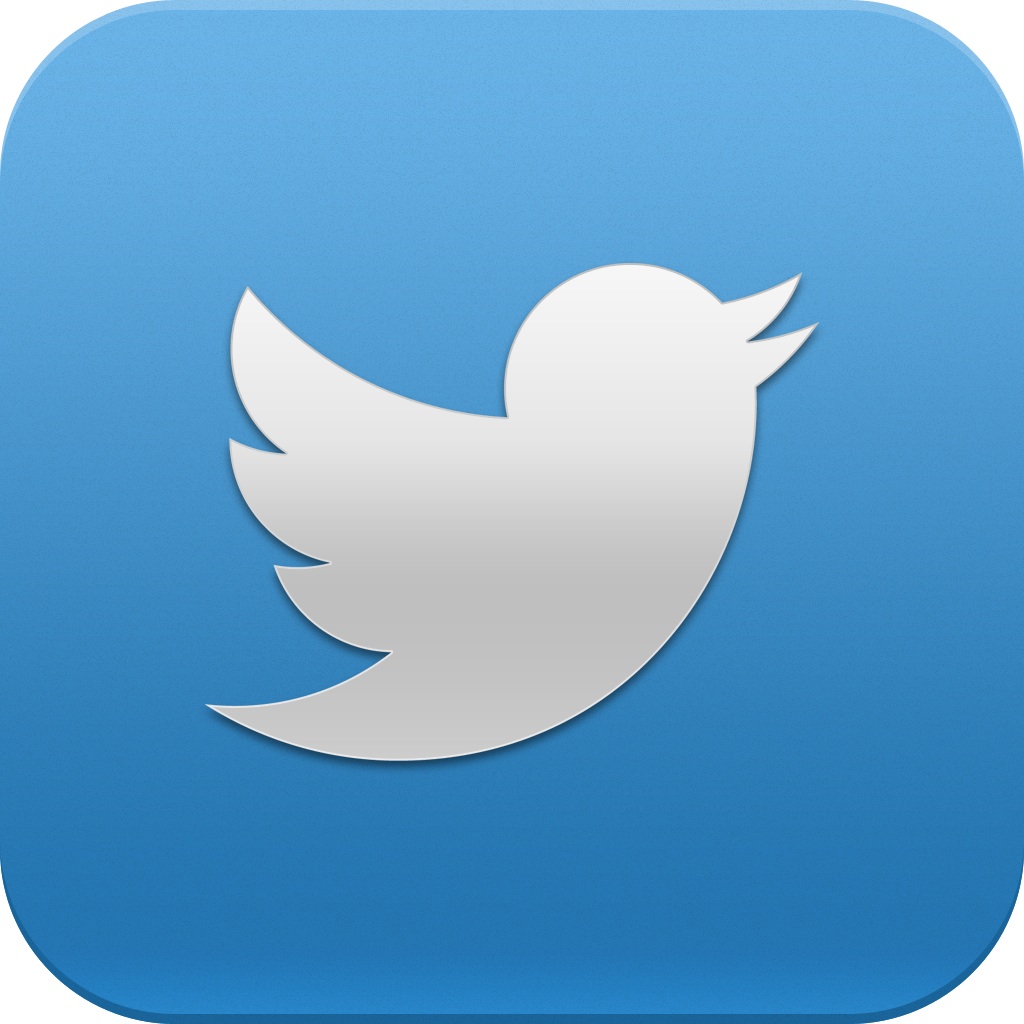 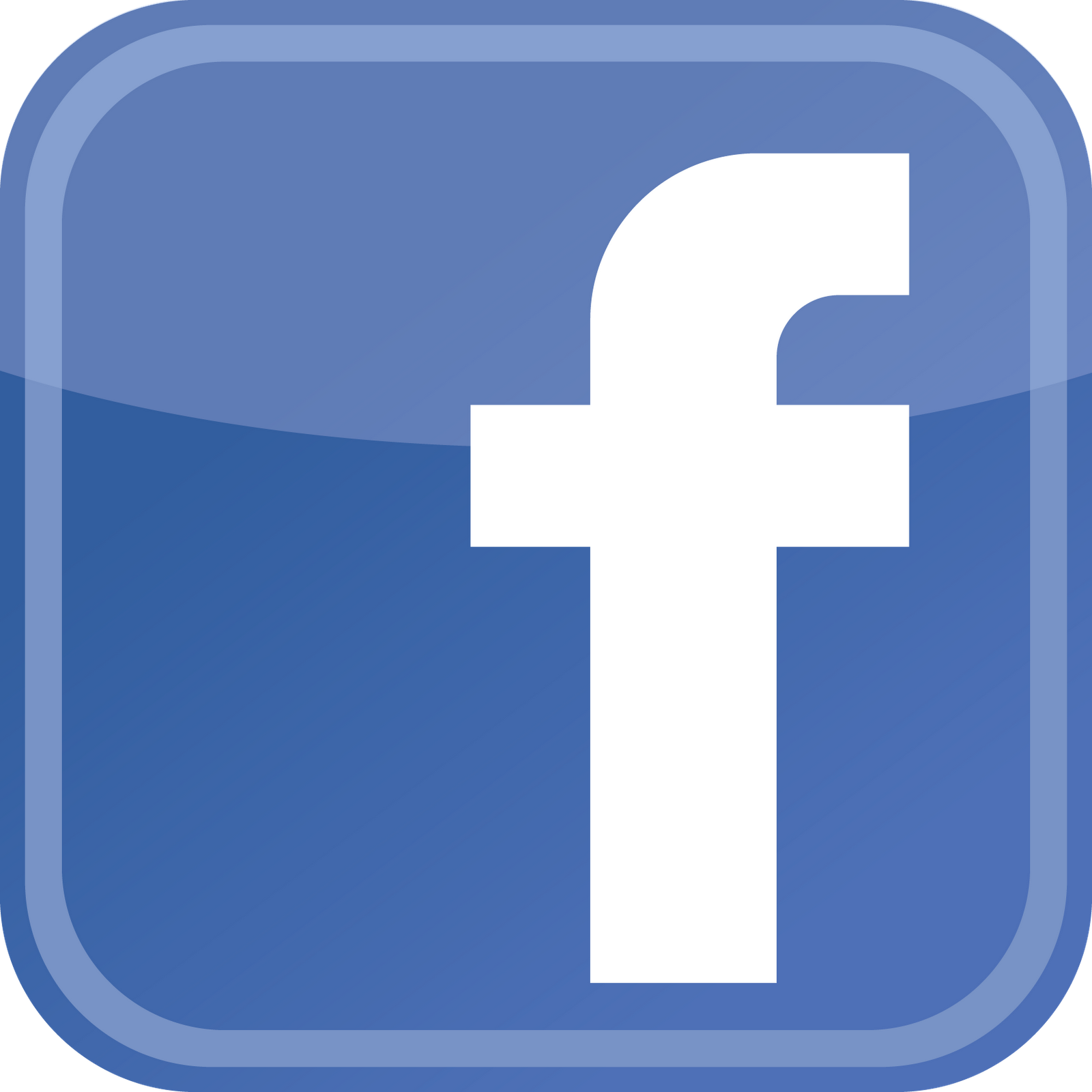 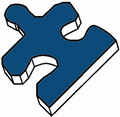 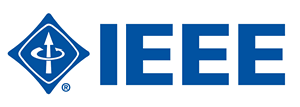 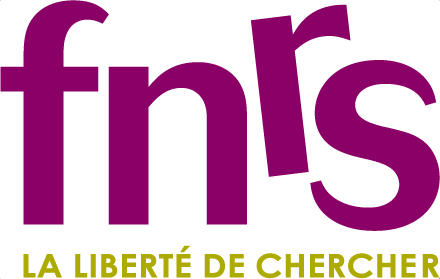 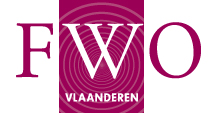 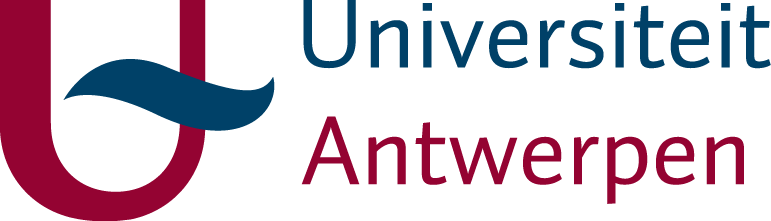  @CSMR_WCRE      https://www.facebook.com/csmrwcre @CSMR_WCRE      https://www.facebook.com/csmrwcre